Кроссворды по теме «Великая Отечественная война»Е.В. Симонова. Поурочные разработки по истории России. Учебно-методическое пособие к учебнику А.А.Данилова, Л.Г.Косулиной «История России. XX – начало XXI века. 9 класс. (М.; Просвещение) Издательство «Экзамен» Москва, 2008Кроссворд 1По горизонтали: 2. Отказ одной из сторон выполнять договор 6. Кодовое название плана нападения на СССР. 7. Этому государству СССР предъявил Ультиматум в 1940 г. с требованием отдать территории Бессарабии и Северной Буковины. 8. Нарком иностранных дел, подписавший договор с Германией в 1939 г. 9. Министр иностранных дел Германии, подписавший договор с СССР 23 августа 1939 г. 10. Географическая область, включенная Состав Молдавской ССР.По вертикали: 1. Город, вопрос обороны которого послужил причиной советско-финляндской войны. 3. Командующий советскими войсками Халхин-Голе, назначен начальником Генерального штаба после советско-финляндской войны. 4. Генерал российской царской армии, президент Финляндии, его именем была названа укрепленная линия обороны. 5. Так называют договор о ненападении с Германией 1939 г.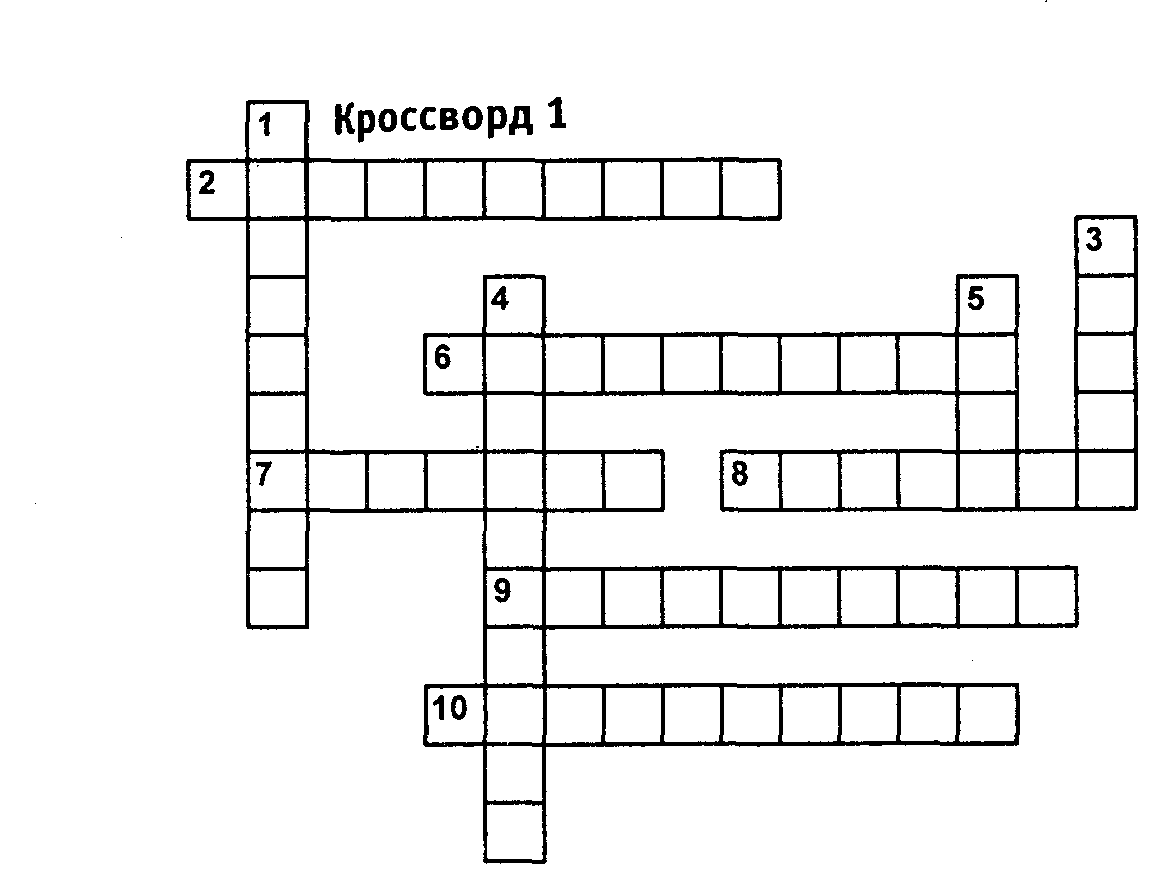                   Ответы. По горизонтали: 2. Денонсация, 6. «Барбаросса». 7. Румыния 8. Молотов.                                   9. Риббентроп. 10. Бессарабия. По вертикали: 1. Ленинград 3. Жуков.                                   4. Маннергейм. 5. Пакт.Кроссворд 2По горизонтали: 1. Это государство объявило Германии войну в сентябре 1939 г., а И.В. Сталин назвал его ответственным за развязыванием мировой войны. 3. Союз между Германией, Японией и Италией. 4. С этим государством СССР воевал в 1939-1940 гг. 5. С нападения на это государство началась Вторая мировая война. 6. Представители этого государства участвовали в переговорах с СССР в 1939 г. по вопросу заключения договора о  взаимной помощи в случае нападения Германии. 7. Легендарный военачальник Гражданской войны, маршал, нарком обороны в 1925-1940 гг.По вертикали: 2. Это государство было присоединено к СССР в 1940 3. Нарком обороны с 1940 г.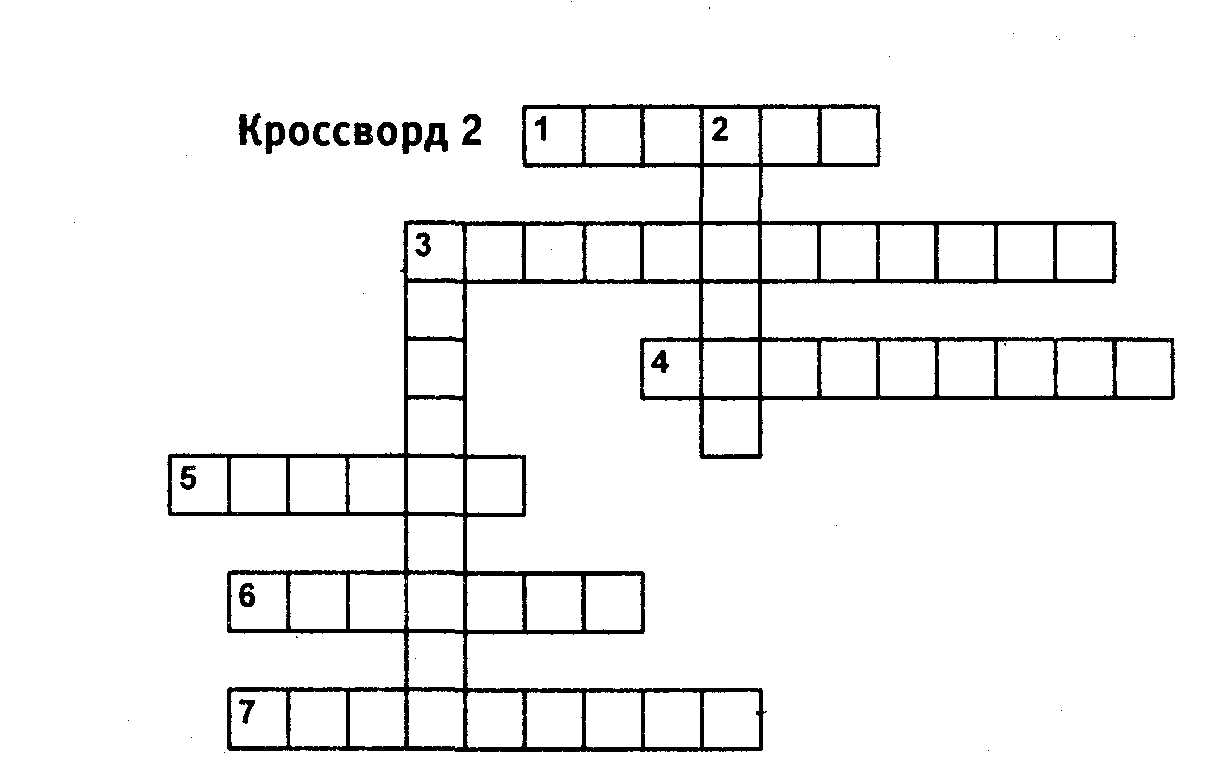             Ответы. По горизонтали: 1. Англия. 3. Тройственный. 4. Финляндия  5. Польша.                             6. Франция. 7. Ворошилов. По вертикали: 2. Латвия. 3. ТимошенкоКроссворд 3По горизонтали: 1. Военно-морская база советского флота, сдана в июле 1942 г. 2. Подпольщица, сумевшая провести акцию по уничтожению генерального комиссара Белоруссии. 3. План, в соответствии с которымосуществлялась внутренняя политика на оккупированных территориях. 7. Начальник Центрального штаба партизанского движения. 8. Этот город был сдан врагу 15 мая 1942 г. 9. Город, в котором 1 января 1942 г. представители 26 государств подписали Декларацию о борьбе с фашистской Германией  10.Кодовое название операции, проведенной в тылу врага по подрыву  его коммуникаций.По вертикали: 1. Город на Волге, захват которого ставили своей цельюнемецко-фашистские войска летом 1942 г. 3. Столица СССР, кодовое название операции по дезинформации своих планов на весенне-летнюю кампанию 1942 г. 4. Это слово немецко-фашистское командование запрети упоминать на оккупированной территории.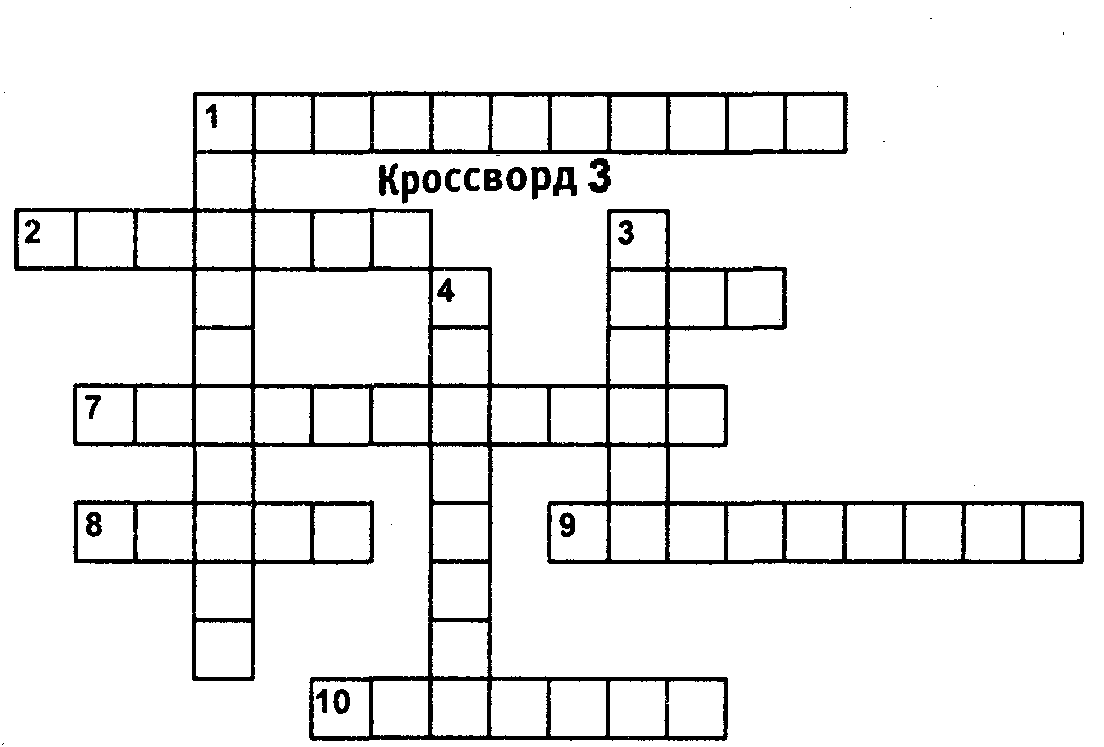               Ответы. По горизонтали: 1. Севастополь. 2. Мазаник. 3. Ост. 7. Пономаренко.                                                            8. Керчь. 9. Вашингтон. 10. Концерт. По вертикали: 1. Сталин, град.                              3. Москва. 4. Партизан.Кроссворд 4По горизонтали: 2. Главнокомандующий партизанским движением. 4. Разведчик партизанского отряда под командованием Медведева, совершивший ряд успешных операций по уничтожению высокопоставленных гитлеровских чиновников на оккупированных территориях. 5. Командир партизанского  соединения,  действовавшего   на  территории   Украины совершившего Карпатский рейд, — бойцы называли его «Дед»; дважды рой Советского Союза. 8. Член диверсионной группы, схвачена и после пыток казнена гитлеровцами в деревне Петрищево. 9. Командующий 62-й армией, защищавшей Сталинград. 10. Была создана в течение 1941-1942 г, была названа антигитлеровской.По вертикали: 1. На этот город, по мнению советского командования, немецко-фашистские войска начнут наступление весной 1942 г. 3. Командир одного из партизанских соединений, действующего на территории Украины, Белоруссии. 6. Город, в котором действовала подпольная организация «Молодая гвардия». 7. Премьер-министр Великобритании, заявивший 22 июня 1941 г. о поддержке России в войне с Германией.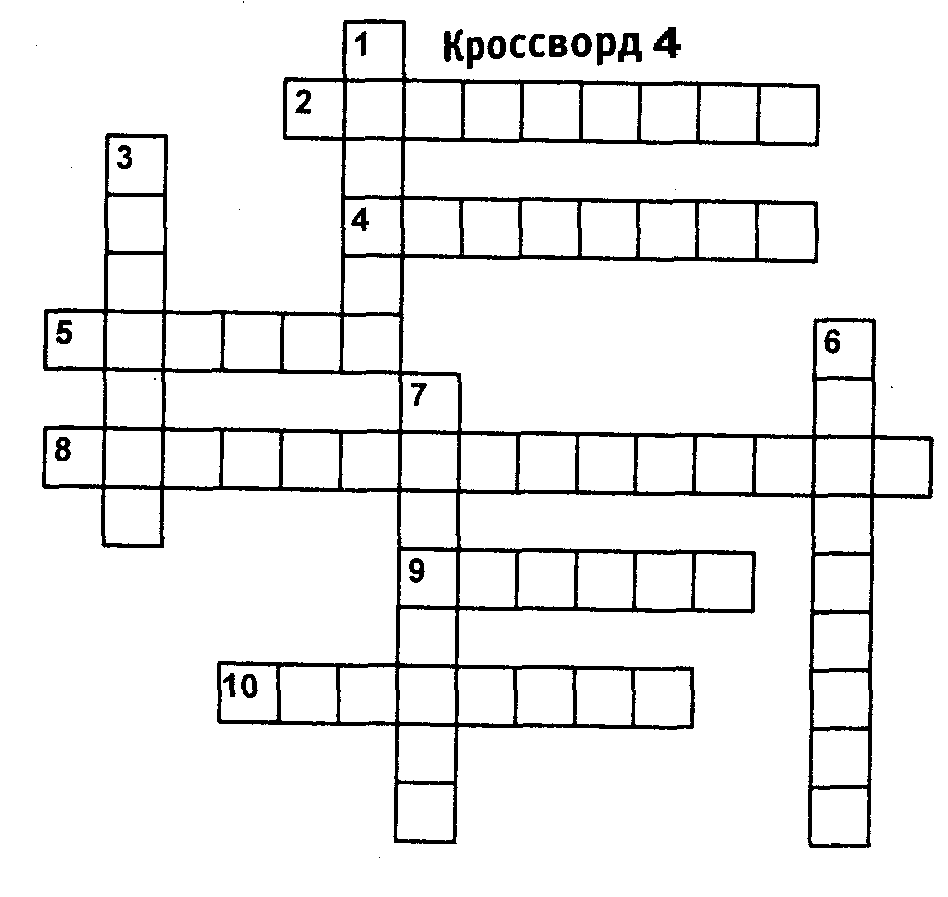           Ответы. По горизонтали: 2. Ворошилов. 4. Кузнецов. 5. Ковпак. З.Космодемьянская.                           9. Чуйков. 10. Коалиция. По вертикали: 1. Москва. 3. Федоров, 6. Краснодон.                                        7. Черчилль.Кроссворд 5По горизонтали: 2 Командующий Донским фронтом в Сталинградской битве и Центральным — в Курской. 3. Кодовое название контрнаступления советских войск под Сталинградом. 4. Город, освобожденный 7 ноября 1943 г. 6. Командующий немецко-фашистской группиров-кой, сдавшейся в плен 2 февраля 1943 г. 8. Немецкое командование называло этот вал неприступным. 9. Столица Ирана, в которой прошла конференция «большой тройки».По вертикали: 1. Кодовое название операции немецко-фашистских войск по ликвидации Курского выступа. 2. Глава делегации Соединенных Штатов Америки на первой конференции «большой тройки». 5. Впервые был дан 5 августа 1943 г. 7. Река, форсированием которой осенью 1943 г. советские войска создали плацдарм для освобождения Правобережной Украины.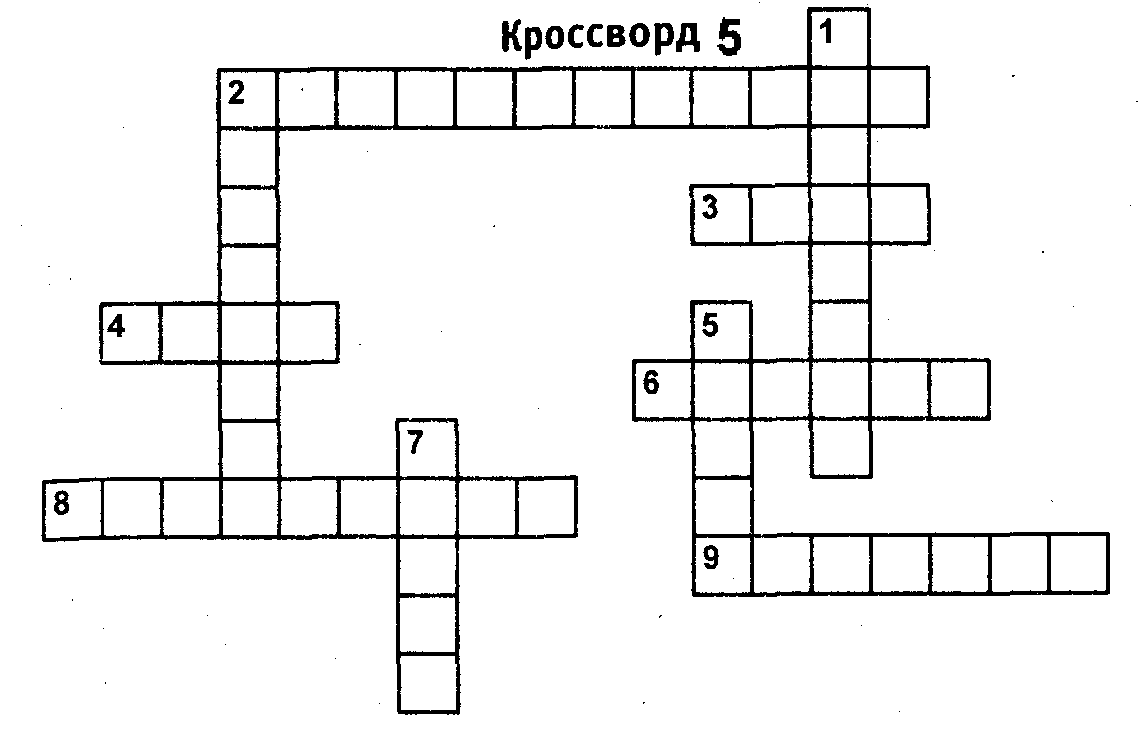                           Ответы. По горизонтали: 2. Рокоссовский. 3. Уран. 4. Киев. 6. Паулюс.                                            8. Восточный. 9. Тегеран. По вертикали: 1. Цитадель. 2. Рузвельт.                                             5. Салют. 7. Днепр.